2M 5X HD IPDROPCEILING PTZ CAMERAPTUN-0502DP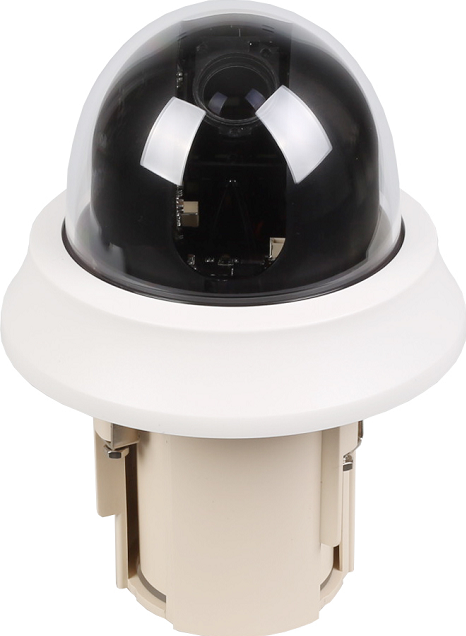 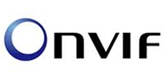 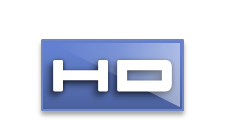 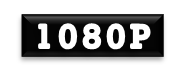 寸法図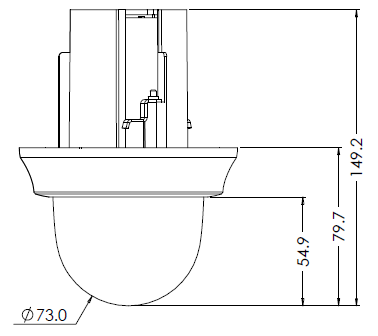 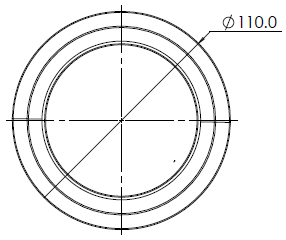 特長リアルタイム高精細ドームカメラビデオ圧縮エンジンにより、1080pフルHDのリアルタイムの記録と監視が可能です。トリプルコーデック・同時マルチストリーミングトリプルH/Wコーデックは最大3つの独立したストリーミングを送信することを可能にします。これにより、H.264による遠隔ビデオ監視と同時にMPEG-4をNVRに送信し、さらにMJPEGをモバイル機器に送ることができます。ローカルＳＤカードバックアッププレ/ポストアラームイベントや適当な間隔で動作するよう設定することによって、重要な一連の静止画像をSDHCメモリーカードに保存できます。自動切替ICR機能搭載より良い色再現性のために、デイモードで動作しているときは光学フィルタで赤外線をカットして撮影します。逆に、低照度環境では自動的に赤外線（IR）カットフィルタを外します。PoE内蔵パワー・オーバー・イーサネット(PoE, IEEE 802.3af)により簡単・安価な機器の設置が可能です。PoEは停電時のバックアップ電源を供給するUPS（無停電電源）を利用できるので、より堅牢な設置ができます。双方向オーディオカメラから離れた場所にいるユーザーが、監視エリアを見るだけでなく、エリアの音を聴き、訪問者や侵入者に呼びかけを行うことが可能です。仮想ジョイスティック機能実際のレバーを用いたジョイスティック操作の代わりに、画像を右クリックするとパン・チルトの方向を指定でき、マウスホイールのスクロールでズーム倍率を変更できます。オートマップ作成カメラは一連の画像をつなぎ合わせることにより視野のマップを自動生成します。このマップを使用することにより、ユーザーはすばやくカメラの方向とズーム倍率を変えることができます。カラー装飾リングオプションで無料の装飾リングをご用意しています。アイボリー・ホワイト・ブラックの3色から施工場所に合わせてお選び頂けます。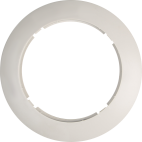 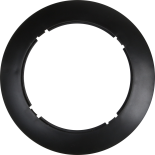 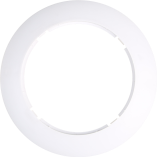 仕様カメラカメラ映像素子 1/2.8“ 2.0M CMOS総画素数2000(H)X1241(V)有効画素数 約200万画素アスペクト比HD: 16:9   SD: 4:3ズーム倍率光学X5倍/デジタルX12倍焦点距離f=5~25.0mm,F3.5~F3.7水平画角49.2°(W)~10.52°(T)最低照度カラー: 0.1Lux @ 30IRE, F3.5白黒: 0.01lux @ 30IRE, F3.5デイ＆ナイトオート/デイ/ナイト (ICR)フォーカスオート/マニュアル DNRオフ/低/中/高シャッタースピード 1/30 ~ 1/60,000sec1/25 ~ 1/60,000secDSSX2~X8AGC 最大41dBホワイトバランス オート/オートExt/屋内/屋外/ワンプッシュ/マニュアル逆光補正オフ/WDR/BLC/HLMその他起動後自動動作機能,ホームポジションパン/チルトパン/チルト範囲パン(左右): 350° 範囲チルト(上下): 90°動作速度 プリセット: 120°/ sec 動作速度 マニュアル: 最速 120°/sec  プリセット 最大1024個パターン最大128個 スキャン128個グループ128個(1グループに20個の動作を登録可能) 一般一般デジタル入/出力1アラームセンサー入力 / 1出力音声入/出力1入力/1出力電源DC 12V : 10WPoE IEEE 802.3af認証FCC, CE, ROHS寸法 110() x 149.2(H)mm重量800g動作温度-10°C ~ 50°C ネットワークネットワークネットワークOS OS 組み込みLinux 映像圧縮映像圧縮トリプルコーデック H.264/MPEG4/MJPEG ビデオストリーミングビデオストリーミングマルチストリーミング CBR/VBR解像度解像度H.264 : 1080p/720p/D1/CIFMJPEG : 1080P/720p/D1/CIF/QCIFMPEG-4 : 720p/D1/CIFフレームレートフレームレート最大30/25 fps  音声圧縮音声圧縮双方向, G.711 PCM. μ-law 64kbps 8kHz ローカルストレージローカルストレージSDHCメモリーカード動体検知動体検知通知: FTP, e-mail,アラーム,SDカード録画アラーム アラーム プレ/ポストアラーム クライアント数クライアント数最大10人対応プロトコルIPv4 ONVIF, TCP/IP, UDP/IP, RTP(UDP), RTSP, NTP, HTTP,HTTPS, SSL,DNS, DDNS, DHCP, FTP, SMTP, ICMP, SNMPv1/v2c/v3(MIB-2) 対応プロトコルIPv6 TCP/IP, HTTP, HTTPS, DHCP 対応プロトコルDDNS プロプライエタリ: NET4C対応公開DDNSサービス :www.dyndns.com, www.no-ip.com 対応プロトコルセキュリティ HTTPS(SSL), ダイジェスト認証(ID/PW)対応OS対応OSWindows 7, Vista, XP, 2000 